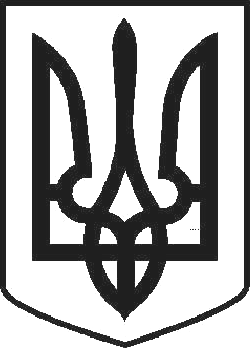 УКРАЇНАЧОРТКІВСЬКА МІСЬКА РАДА ТРИДЦЯТЬ П’ЯТА СЕСІЯ СЬОМОГО СКЛИКАННЯРІШЕННЯвід  02 лютого 2017 року	№ 965м. ЧортківПро внесення змін  в  рішення міської ради  від 06 вересня 2016 року № 292 “Про затвердження Програми підтримки об’єднань співвласників багатоквартирних будинків /ОСББ/ у м. Чорткові на 2016-2020 роки”З метою створення сприятливих  умов для активного розвитку об’єднань співвласників багатоквартирних будинків та їх асоціацій у м. Чорткові, керуючись статтею 26 Закону України «Про місцеве самоврядування в Україні», міська радаВИРІШИЛА:Внести зміни в назву Програми підтримки об’єднань співвласників багатоквартирних будинків /ОСББ/ у м. Чортків на 2018-2020 рр., та викласти її в такій редакції «Програма підтримки та стимулювання створення ефективних об’єднань співвласників багатоквартирних будинків міста Чорткова на 2018-2020 рр.»Внести зміни в «Програму підтримки та стимулювання створення ефективних об’єднань співвласників багатоквартирних будинків міста Чорткова на 2018-2020 рр.» та викласти її в новій редакції згідно додатку.Відділу житлово-комунального господарства, благоустрою та інфраструктури міської ради здійснити заходи щодо виконання даної Програми.Копію рішення направити в фінансове управління, відділ житлово- комунального господарства, благоустрою та інфраструктури, відділ бухгалтерського обліку та звітності міської ради.Контроль за виконанням рішення покласти на заступника міського голови з питань діяльності виконавчих органів ради Недокуса  О.З. та постійну комісію міської ради з питань житлово-комунального господарства, транспорту і зв’язку.Секретар міської ради	Я.П. Дзиндра